SolutionCourse IntroductionDownload Microsoft TeamsWe can use the browser or the desktop version of Teams. Download Desktop VersionIf you already have a Microsoft 365 account, you should have access to Teams through the M365 portal. 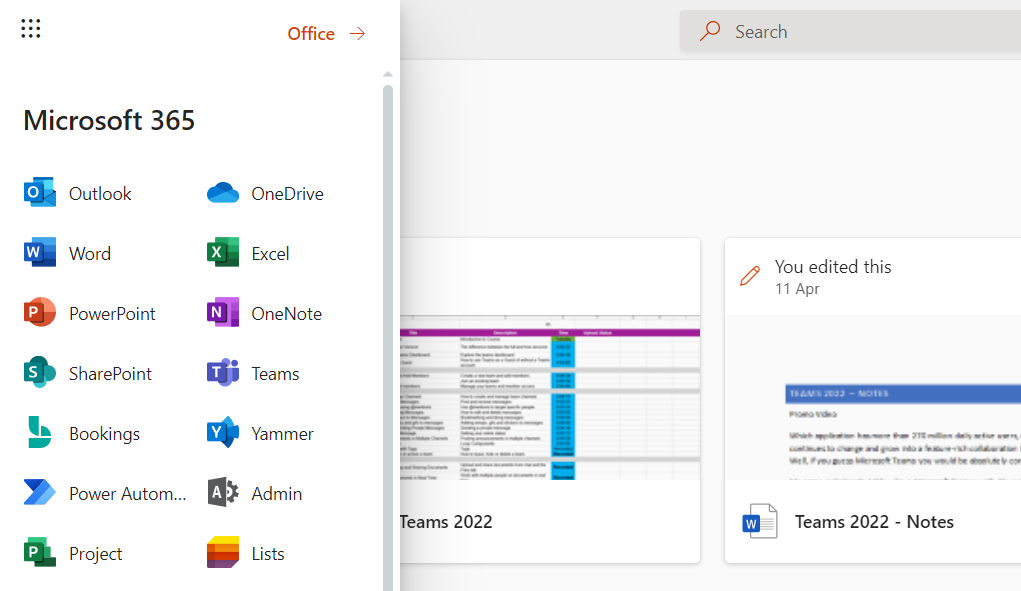 Open the browser version of Teams. Click the three dots in the top right–hand corner. Click Download the desktop app. 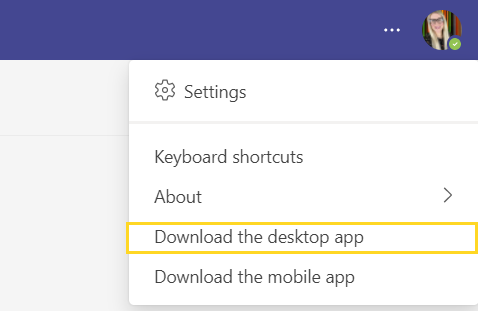 Review the AgendaEnsure that you have watched the video in the lesson and reviewed the course agenda.